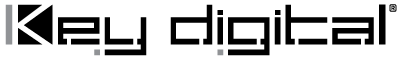 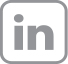 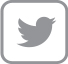 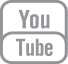 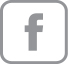 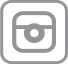 Contacts:Key DigitalMasha Lakhter, COO914.667.9700 xt. 210masha@keydigital.comClyne Media, Inc.Frank Wells, Senior Account Manager615.585.0597frank.wells@clynemedia.comKey Digital KD-BYOD4K Chromecast Support Completes Wireless Solution for Presentations and Collaborations— Game-changing Wireless Presentation Gateway, now with Chromecast support, allows simple yet sophisticated Wi-Fi content casting from laptops, tablets and smartphones —MOUNT VERNON, NY, May 27, 2021 – Key Digital, a leading manufacturer of professional distributed video and control system equipment, announces the addition of Chromecast support for the company’s KD-BYOD4K Wireless Presentation Gateway, rounding out the unit’s versatility as a unifying platform for multi-contributor presentations. Key Digital introduced the innovative KD-BYOD4K as a complete, single-chassis solution for the Bring-Your-Own-Device (BYOD) collaboration model, allowing meeting and presentation contributors working from laptops, tablets and smartphones to easily cast content to any designated display or projector via Wi-Fi. The KD-BYOD4K’s simplified initial setup can be completed in under 10 minutes. The dedicated system application, KDPlay™, can be quickly loaded onto contributors’ laptops from the KD-BYOD4K unit’s web page or by simply plugging in the included KDPlay Flash™ USB dongle for auto launch. The KDPlay Android app is a fast download away from content casting, and the KD-BYOD4K offers direct support for Apple AirPlay and now Google Chromecast. Multiple participants may present and cast content simultaneously without the hassle of wires, effectively breaking down the barriers previously encountered when switching between and incorporating multiple formats and operating systems. For multi-presenter contributions, up to four presenters may share content simultaneously using the automatically-adjusting screen layout. KD-BYOD4K features annotation, moderator management, and touchscreen and mouse control for a true interactive experience. Overlay tools are employed on the annotation and white board screens for real-time collaboration featuring screen captures that are downloadable via QR codes or through the unit’s web browser GUI. Moderator management allows the meeting administrator to start and stop selected device casting via the convenient, collapsible KDPlay dock on the side of the display, which features content thumbnail previews and names of paired devices. Utilizing touchscreen and mouse forwarding features, the KD-BYOD4K allows a connection by USB to the unit for point-and-click functionality for the desired casted content. This feature also works with up to four presenters at once.“Key Digital developed the KD-BYOD4K based on direct input from leading contractors and system integrators to solve the real-world needs of end users for wireless content casting,” said Masha Lakhter, Key Digital COO. “KD-BYOD4K is unique in the marketplace. It’s a complete package, neither under- or over-featured, offering the exact combination of capabilities needed for flexible, reliable, high-quality performance and yet remaining simple and intuitive to operate while remaining remarkably affordable.”Web GUI administration allows access via LAN to the unit setup, moderator, and security tools on the web browser interface. Support documents and app downloads are also all available through this administrator web GUI. KD-BYOD4K’s dual network ports enable access via public and private networks, including internet access, without compromising security. The three-level security factors include casting and pairing pins, device-type permission options, and AES-256 and RSA-1024 encryption. With POE the device may be powered using the supported LAN port. KD-BYOD4K outputs at 4K/UHD to the display allowing optimal clarity of spreadsheets and data content. Audio of the casted devices is de-embedded at the unit’s analog L/R audio connector for ease of integration with audio amplification and mixing systems.While the KD-BYOD4K is full-featured on its own, it’s part of Key Digital’s comprehensive hardware and software ecosystem of Presentation Solutions when extended capabilities are needed, integrating with a product family including presentation switchers, multi-format video switchers with HDBaseT extender transmitters, and HDBaseT receivers with multi-format video outputs and audio de-embedding, video tiling processors and USB cameras. The KD-BYOD4K complete wireless presentation solution, ideally suited for education, medical, conference room and hospitality environments, is priced at $699 (U.S.) and is available in-stock from Key Digital and authorized resellers. Learn more about Key Digital at keydigital.org. Visit the KD-BYOD4K product page here.…ends 599 wordsPhoto File 1: KD-BYOD4K_front.pngPhoto Caption 1: The Key Digital KD-BYOD4K Wireless Presentation Gateway front panelPhoto File 2: KD-BYOD4K_rear.pngPhoto Caption 2: The Key Digital KD-BYOD4K Wireless Presentation Gateway rear panelPhoto File 3: KD-BYOD4K_OnScreenMarkUp_1_at_2x.pngPhoto Caption 3: The Key Digital KD-BYOD4K Wireless Presentation Gateway allows on-screen annotation and markup though mouse and touchscreen support for up to four users simultaneouslyPhoto File 4: KD-BYOD4K_QuadMode_Simple_at_2x.pngPhoto Caption 4: The Key Digital KD-BYOD4K Wireless Presentation Gateway allows up to four participants to cast content with its automatically-adjusting screen layoutPhoto File 5: KD-BYOD4K_Lifestyle_Corporate.pngPhoto Caption 5: The Key Digital KD-BYOD4K Wireless Presentation Gateway is ideally suited for multi-user content casting in any meeting environmentAbout Key Digital:Led by the “Father of DVD” Mike Tsinberg, Key Digital® is an lnfoComm, CEDIA, CES, and NAHB award-winning manufacturer of professional distributed video and control system equipment. Since 1999, Key Digital has led the constantly evolving AV industry by designing products that deliver industry-leading quality, performance, and reliability to corporate, bar & restaurant, digital signage, education, government, and house-of-worship applications.Key Digital products are designed and engineered in-house in Mount Vernon, NY. Superior quality, ease­ of-installation, and versatility are the result of strenuous research, development, and testing. Expertise and unparalleled knowledge have created a unique hardware-software suite solution ideal for the consultants, designers, and installation firms of the AV industry. Key Digital® is known to deliver best-in-class products based on quality, performance, and reliability.For more information, visit our webpage at www.keydigital.org.Follow Key Digital on social media: